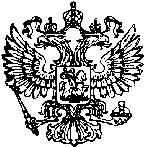 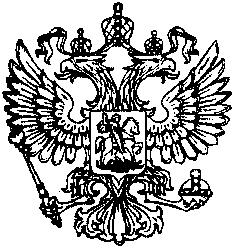 Информация о результатах расследования уголовных дел органами внутренних дел, поднадзорных межрайонной прокуратуре в ноябре 2022 годаИнформирует первый заместитель Никулинского межрайонного прокурора г. Москвы советник юстиции Кудрявцев Р.Р.В производстве ОД ОМВД России по району Раменки г. Москвы находится уголовное дело № 12201450105000710, возбужденное 08.09.2022 в отношении неустановленного лица по признакам преступления, предусмотренного 
ч. 1 ст. 112 УК РФ.В ходе расследования уголовного дела установлена причастность Тостенбекова И.С. к совершению преступления, который 05.09.2022, будучи 
в состоянии алкогольного опьянения, находясь на территории района Раменки 
г. Москвы, в ходе конфликта, возникшего на почве личных неприязненных отношений с Нелюдимовым В.Н., нанес последнему два удара кулаком правой руки и семь ударов правой ноги в область лица и головы, причинив тем самым потерпевшему физическую боль и телесные повреждения, повлекшие длительное расстройство здоровья.По результатам расследования 30.11.2022 уголовное дело в порядке 
ст. 226 УПК РФ с утвержденным обвинительным актом направлено межрайонной прокуратурой Мировому судье судебного участка № 178 района Раменки 
г. Москвы для рассмотрения по существу.За совершение данного преступления Тостенбекову И.С. может быть назначено наказание в виде лишения свободы на срок до трех лет.Первый заместительмежрайонного прокурора                                                                        Р.Р. КудрявцевПРОКУРАТУРАРОССИЙСКОЙ ФЕДЕРАЦИИПРОКУРАТУРА г. МОСКВЫНИКУЛИНСКАЯМЕЖРАЙОННАЯ ПРОКУРАТУРАЗАПАДНОГО АДМИНИСТРАТИВНОГО ОКРУГАМичуринский просп., д.3, Олимпийская дер.,Москва, 119602№[REGNUMSTAMP]На №